    ПЛАН ОРИЕНТАЦИОННОЙ НЕДЕЛИ 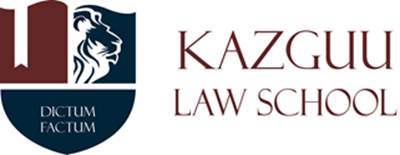       ДЛЯ СТУДЕНТОВ I КУРСА СПЕЦИАЛЬНОСТЕЙ: ЮРИСПРУДЕНЦИЯ, МЕЖДУНАРОДНОЕ ПРАВО, ПРАВООХРАНИТЕЛЬНАЯ ДЕЯТЕЛЬНОСТЬУважаемый студент!Если у Вас возникнут вопросы, Вы можете обратиться:в директорат Школы общеобразовательных дисциплин и языковой подготовкиКафедры ШОДиЯПв директорат Высшей школы праваКафедры ВШПЗаявления по академическим, финансовым и иным вопросам Вы можете подать в Центре обслуживания обучающихся (ЦОН КАЗГЮУ, 2 этаж, офис 245, тел.: 70-28-54, 70-28-55).По вопросам участия в студенческой жизни, проживания в общежитии следует обращаться в Центр поддержки обучающихся (5 этаж, офис 501, тел. 70-30-29). Эдвайзеры студентов 1 курса ПОТОКВРЕМЯМЕРОПРИЯТИЕАУДИТОРИЯОТВЕТСТВЕННЫЕ02.09.2017г. – суббота02.09.2017г. – суббота02.09.2017г. – суббота02.09.2017г. – суббота1 – 810:00-11:00Торжественная встреча с первокурсниками (Ректор, директора ВШ)Площадь ФемидыДиректора ВШ, ЦПО, проректор по воспитательной работе1 – 811:00-12:00Кураторский часРазбивка по кураторским группам, знакомство с университетомАудитории по потокам*ЦПО, проректор по воспитательной работе, кураторы1 – 811.00-12.00Встреча с родителямиОтветы на интересующие вопросыЗал трех биев (ауд.402)Директор ШОДиЯП1 – 813.00“KAZGUU WELCOME PARTY”  (форма одежды свободно-спортивная)Добро пожаловать в ряды студентов КАЗГЮУ!ЦПО, проректор по воспитательной работе, кураторы03.09.2017г. – воскресенье (Выходной день)03.09.2017г. – воскресенье (Выходной день)03.09.2017г. – воскресенье (Выходной день)03.09.2017г. – воскресенье (Выходной день)04.09.2017г. – понедельник04.09.2017г. – понедельник04.09.2017г. – понедельник04.09.2017г. – понедельник1 – 4Юриспруденция09:30-11:00Встреча с директором, зав. кафедрами, эдвайзерами Высшей школы праваОбразовательная программа 1 курса, академическая политика, академический каталог ВШП, текущий и промежуточный контроль знаний, критерии оценивания, правила перевода с курса на курс, дополнительные программы (minor) и сертификации, практика и трудоустройство.Аудитория№ 302 (1-2 потоки), Аудитория №303 (3-4 потоки)Директор, зам. директора, зав. кафедрами, эдвайзеры, Офис практики, карьеры и трудоустройства, переводчик в казахском потоке – Аширбекова К.Б.1 – 4Юриспруденция11:30-13:30Электронная регистрация на дисциплиныАудитории: 330,332, 334, 321, 323, 325Эдвайзеры ВШП, Офис регистратора, кураторы, зам.директора ШОДиЯП, зам.директора ВШП5 – 6Международное право11:00-12:30Встреча с директором, зав. кафедрами, эдвайзерами Высшей школы праваОбразовательная программа 1 курса, академическая политика, академический каталог ВШП, текущий и промежуточный контроль знаний, критерии оценивания, правила перевода с курса на курс, дополнительные программы (minor) и сертификации, практика и трудоустройство.Аудитория№ 432 Директор, зам. директора, зав. кафедрами, эдвайзеры, Офис практики, карьеры и трудоустройства5 – 6Международное право12:30-13:30Работа с информационными источниками Правила регистрации и работы в библиотеке, работа с поисковыми системамиБиблиотека Директор библиотеки5 – 6Международное право14:30-16:00Электронная регистрация на дисциплиныАудитории: 330,332, 334 Эдвайзеры ВШП, Офис регистратора, кураторы, зам.директора ШОДиЯП, зам.директора ВШП7 – й8 – й7 – 8Правоохранительная деятельность10:45-11:30Работа с информационными источниками Правила регистрации и работы в библиотеке, работа с поисковыми системамиБиблиотека Директор библиотеки7 – й8 – й7 – 8Правоохранительная деятельность11:30-12:30Работа с информационными источниками Правила регистрации и работы в библиотеке, работа с поисковыми системамиБиблиотека Директор библиотеки7 – й8 – й7 – 8Правоохранительная деятельность12:30-14:00Встреча с директором, зав. кафедрами, эдвайзерами Высшей школы праваОбразовательная программа 1 курса, академическая политика, академический каталог ВШП, текущий и промежуточный контроль знаний, критерии оценивания, правила перевода с курса на курс, дополнительные программы (minor) и сертификации, практика и трудоустройство.Аудитория№ 302 Директор, зам. директора, зав. кафедрами, эдвайзеры, Офис практики, карьеры и трудоустройства7 – й8 – й7 – 8Правоохранительная деятельность14:30-16:00Игровой судебный процессЗал судебных заседаний (каб.328)Кафедра ГПиГПП, Кафедра УППиК, УУИПиК7 – й8 – й7 – 8Правоохранительная деятельность16:00-18:00Электронная регистрация на дисциплиныАудитории: 330,332, 334, 321, 323, 325Эдвайзеры ВШП, Офис регистратора, кураторы, зам.директора ШОДиЯП, зам.директора ВШП05.09.2017г. – вторник05.09.2017г. – вторник05.09.2017г. – вторник05.09.2017г. – вторник1 – йЮриспруденция09:30-10.15 Работа с информационными источниками Правила регистрации и работы в библиотеке, работа с поисковыми системамиБиблиотекаДиректор библиотеки2 – йЮриспруденция10.15-11.00 Работа с информационными источниками Правила регистрации и работы в библиотеке, работа с поисковыми системамиБиблиотекаДиректор библиотеки1 – 811.00-11.30Встреча с директором ЦОН КАЗГЮУ Виды оказываемых услуг: правила приема заявлений и обращений, правила выдачи справок и транскриптовЗал трех биев (ауд.402)Директор ЦОН КАЗГЮУ, Офис регистратора1 – 811.30-12.00Встреча с представителями отдела международного сотрудничества  Программы академической мобильности, правила регистрации иностранных гражданЗал трех биев (ауд.402)Директор ИПОиМС1 – 812:00-12:30Встреча с представителями Эндаумент фонда, отдела бухгалтерского учета и ОФРК О  правилах оплаты за обучение, гранты и скидки) Зал трех биев (ауд.402)ОФРК, ОБУ, Эндаумент фонд3 – йЮриспруденция13:00-13:45 Работа с информационными источниками Правила регистрации и работы в библиотеке, работа с поисковыми системамиБиблиотекаДиректор библиотеки4 – йЮриспруденция13:45-14:30 Работа с информационными источниками Правила регистрации и работы в библиотеке, работа с поисковыми системамиБиблиотекаДиректор библиотеки06.09.2017г. – среда06.09.2017г. – среда06.09.2017г. – среда06.09.2017г. – среда1 – 809:00-10:00Встреча с представителями военной кафедры, службы безопасности, медицинской службыПравила внутреннего распорядка АО «Университет КАЗГЮУ», о процедуре поступления на военную кафедру, о правилах воинского учетаЗал трех биев (ауд.402)Начальник военной кафедры, зав.центром здоровья, начальник службы безопасности, инспектор по ОТиБЖ, инспектор по воинскому учету1 – 810:00-11:00Встреча с представителями Центра поддержки обучающихся Студенческие организации, мероприятия университета и высших школ. Презентация студенческой организации «KAZGUU Greeters» – «University life»Зал трех биев (ауд.402)ЦПО, проректор по воспитательной работе, студенческая организация «KAZGUU Greeters»1 – 2Юриспруденция11:30-13:00Деловая игра «Идеальное государство»Аудитория № 203Кафедра государственно-правовых дисциплин3 – 4Юриспруденция11:30-13:00Мастер-класс «Судебная риторика»Зал судебных заседаний (каб. № 328)Брамонтов Р.С. – ст.преподаватель кафедры уголовно-процессуального права и криминалистики5 – 6Международное право11:30-13:00Тренинг «Сritical Thinking» (Критическое мышление)Open room(1 этаж)Бектибаева О.С. – зав.кафедрой уголовно-процессуального права и криминалистики 7 – 8Правоохранительная деятельность11:30-13:00Тренинг «Академическая честность»Аудитория№ 432Биебаева А.А. – доцент кафедры уголовного, уголовно-исполнительного права и криминологии1 – 8(для студентов, которые не успели пройти регистрацию)14:00-18:00Электронная регистрация на дисциплины Аудитории: 330,332, 334, 321, 323, 325Эдвайзеры ВШП и ВШЭ, Офис регистратора, кураторы, зам.директора ШОДиЯП07.09.2017 г. – четверг07.09.2017 г. – четверг07.09.2017 г. – четверг07.09.2017 г. – четверг7 – 8Правоохранительная деятельность10:00-11:30Семинар «Юридическая карьера» с участием компаний «Big four»Аудитория № 402(Зал трех биев)Пен С.Г. – директор ВШП, Офис практики, карьеры и трудоустройства5 – 6Международное право11:30-12:30Интеллектуальная игра «Mens Venatus»БиблиотекаВШП3Юриспруденция10:00-11:00Квест «Раскрой преступление»Крим.полигон Бектибаева О.С. – зав.кафедрой уголовно-процессуального права и криминалистики4Юриспруденция10:00-11:00Тренинг «Академическая честность»Аудитория № 227Айтенова Б.К. – зам.директора ВШП1 – 2Юриспруденция10:00-11:00Тренинг «Академическая честность»Аудитория№ 432Биебаева А.А. – доцент кафедры уголовного, уголовно-исполнительного права и криминологии1 – 8(для студентов, которые не успели пройти регистрацию)14:00-18:00Электронная регистрация на дисциплиныАудитории: 330,332, 334, 321, 323, 325Эдвайзеры ВШП и ВШЭ, Офис регистратора, кураторы, зам.директора ШОДиЯП08.09.2017 г. – пятница08.09.2017 г. – пятница08.09.2017 г. – пятница08.09.2017 г. – пятница1 – 2Юриспруденция12:00-13:30Семинар «Юридическая карьера» с участием компаний «Big four»Аудитория № 402(Зал трех биев)Айтенова Б.К. – зам.директора ВШП, Офис практики, карьеры и трудоустройства3 – 4Юриспруденция12:00-13:30Деловая игра «Сказка – ложь, да в ней намёк…»Аудитория № 302Бабаджанян Е.Л. – ст.преподаватель кафедры гражданского, предпринимательского и гражданско-процессуального права5 – 6Международное право12:00-13:30Демонстрация игрового судебного процессаЗал судебных заседаний (аудитория              № 328)Кафедра Международного права7 – 8Правоохранительная деятельность12:00-13:30Квест «Раскрой преступление»Крим.полигон(цоколь) Бектибаева О.С. – зав.кафедрой уголовно-процессуального права и криминалистики1 – 8(для студентов, которые не успели пройти регистрацию)14:00-18:00Электронная регистрация на дисциплиныАудитории: 330,332, 334, 321, 323, 325Эдвайзеры ВШП и ВШЭ, Офис регистратора, кураторы, зам.директора ШОДиЯПДиректорЖолаев Рақымбек Куатбекұлы4 этаж,каб. 407, 702870Заместитель директора по академическим вопросамБопурова Жамиля Толегеновна4 этаж, каб. 406, тел.70-30-49Высшая школа общеобразовательных дисциплин и языковой подготовкиВысшая школа общеобразовательных дисциплин и языковой подготовкиВысшая школа общеобразовательных дисциплин и языковой подготовкиКафедра истории Казахстана и общеобразовательных дисциплинКафедра казахского и русского языковКафедра английского языкакаб. 413тел.70-30-52каб. 412тел.70-28-29каб. 427тел.70-30-48ДиректорПен Сергей Геннадьевич3 этаж,каб. 345, 70-30-38Заместитель директора Айтенова Бибигуль Камзеновна3 этаж, каб. 337, тел. 70-30-38Высшая школа общеобразовательных дисциплин и языковой подготовкиВысшая школа общеобразовательных дисциплин и языковой подготовкиВысшая школа общеобразовательных дисциплин и языковой подготовкиКафедра уголовного, уголовно-исполнительного права и криминологииКафедра государственно-правовых дисциплинКафедра международного правакаб. 220тел.70-30-23каб. 226тел.70-30-26каб. 346тел.70-30-22Кафедра уголовно-процессуального права и криминалистикиКафедра гражданского, предпинимательского и гражданского-процессуального правакаб. 352тел.70-30-45каб. 219тел.70-30-41ЭдвайзерКабинетСпециальностьЧасы консультированияКонтактыАхметова Ляззат Есенгельдиновнакаб. 3405В030100 –Юриспруденция — (1 курс, 3 года обучения — 2017 год поступления)Понедельник-пятница 10.00-17.00
Обеденный перерыв
13.00-14.30
Обработка он-лайн заявок-
17.00-18.00Тел.: +7 (717) 270-28-73 (вн.1282)
Сот. тел. 87712645404
e-mail: l_ahmetova@ kazguu.kzНурмагамбетова
Муслима Бахытжановнакаб. 3405В030100 –Юриспруденция,
5В030300 -Правоохранительная деятельность,
5В030200 — Международное право
(1 курс) (2017 год поступления)10.00-17.00
Обеденный перерыв
13.00-14.30
Обработка он-лайн заявок-
17.00-18.00Тел.: +7 (717) 270-28-73 (вн.1282)
Сот. тел.: 87017054815
e-mail: m_nurmagambetova@ kazguu.kzКустубаева Балжан Серимжановнакаб. 237Переводческое делоПонедельник-пятница 09:00 — 13:00 Тел.: +7 (7172) 70 30 56Сот. тел. 8-702-518-26-50
e-mail: b_kustubayeva@kazguu.kz
Салимова Бибихажар Хажиакпаровнакаб. 237Финансы, Учет и аудитПонедельник-пятница 10:00 — 13:00; 16:00-18:00Тел.: +7 (7172) 70 30 56
Сот.: 8-708-766-40-81
E-mail: b_salimova@kazguu.kzКожахметова Камар Тлегеновнакаб. 237Экономика, Менеджмент, Туризм, ПсихологияПонедельник-пятница 10:00 — 13:00; 16:00-18:00Тел.: +7 (7172) 70 30 56
Сот.: 8-777-553-57-23
E-mail: k_kozhakhmetov@kazguu.kz